UCSB HISTORY DEPARTMENT PRESENTS:ROBERT MUGABE-VLADIMIR PUTIN: THE END OF ONE ERA-THE CONTINUATION OF ANOTHER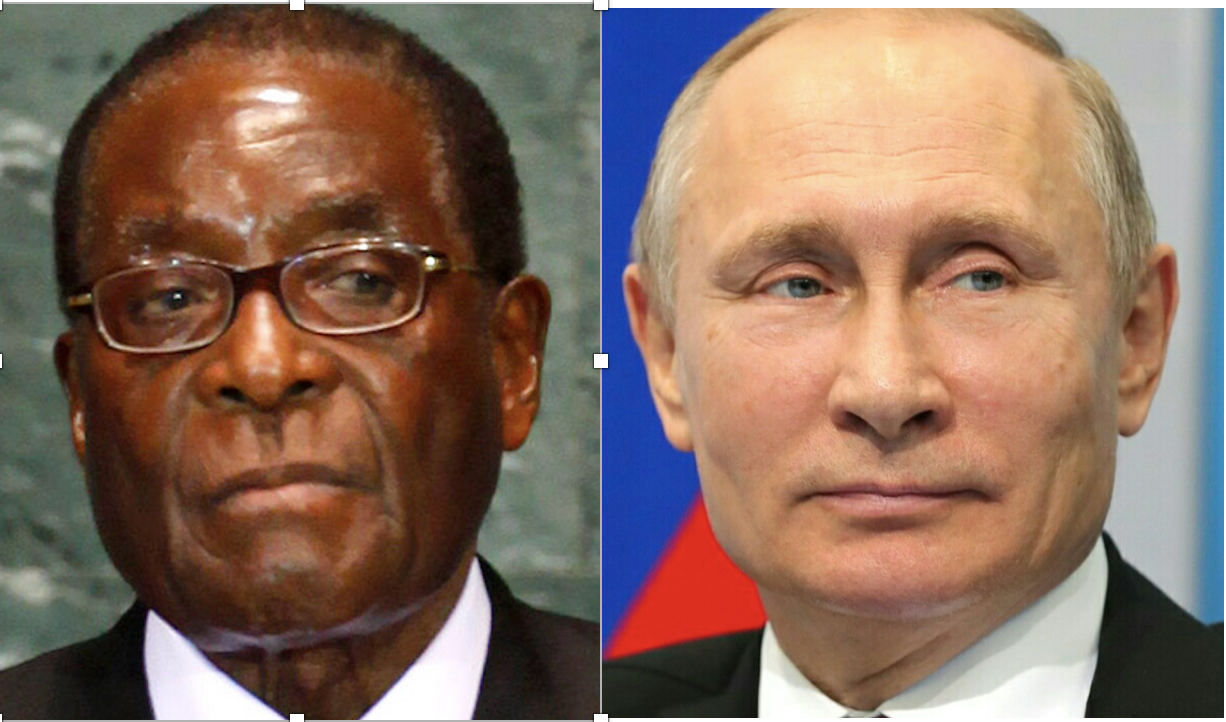 "The End of an Era in Zimbabwe?"Mhoze Chikowero, Professor of History, UCSB"Trolls, Bots, Cyberwarfare and the Cold War Origins of Putin's Information Wars"Elena Aronova, Professor of History, UCSB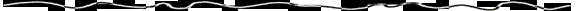 Monday, December 4, 5-6:30UCSB McCune Conference Room 